INDICAÇÃO Nº 3621/2019Sugere ao Poder Executivo Municipal serviços de tapa buraco no cruzamento da Rua do Comércio com a Avenida da Indústria, no bairro Jardim Pérola.Excelentíssimo Senhor Prefeito Municipal, Nos termos do Art. 108 do Regimento Interno desta Casa de Leis, dirijo-me a Vossa Excelência para sugerir que, por intermédio do Setor competente, execute serviços de tapa buraco no cruzamento da Rua do Comércio com a Avenida da Indústria, no bairro Jardim Pérola.Justificativa:Conforme informado por moradores do bairro Jardim Pérola, há um grande buraco se formando neste cruzamento devido o grande fluxo de veículos e também devido às chuvas ocorridas nas últimas semanas, que danificaram a malha asfáltica, necessitando de serviços de tapa buraco. Plenário “Dr. Tancredo Neves”, em 28 de novembro de 2.019.JOSÉ ANTÔNIO FERREIRA“Dr. José”-vereador-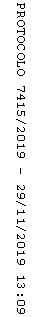 